Конспект НОД по художественно-эстетическому развитию в старшей группе. Пластилинография«Цветы для мамы»Провела: воспитатель Селюк И.С.2017г.Цель: развитие творческих способностей детей дошкольного возраста через использование нетрадиционных техник рисования.Задачи: Вызвать у детей желание сделать подарок самому близкому человеку – маме.Закреплять умение использовать в работе нетрадиционную технику изображения – пластилинографию. Учить наносить рисунок по всей поверхности листа.Развивать умение чувствовать, видеть, говорить о прекрасном в живописи, музыке, поэзии. Развивать чувство композиции и цвета.Воспитывать доброе отношение, любовь и уважение к матери.Предшествующая работа: Беседы о маме. Разучивание стихов, песен о маме.Рисование на тему: «Портрет моей мамы». Знакомство детей с техникой пластилинография.Ход занятия:Воспитатель: Что может быть на свете более священным, чем слово мама?Для любого из нас: ребёнка, подростка, юноши или поседевшего взрослого, мама – самый родной, самый дорогой и близкий на свете человек, давший самое ценное – жизнь.(Звучит фонограмма) Мама - первое слово - Песня из к/ф "Мама". Слова: Ю. Энтина, музыка: Жерар Буржоа.Мама – это доброта, мама – это забота, мама – это ласка, мама – это нежность.Очень много песен, стихов сложено о матери.Сейчас я предлагаю послушать стихи о маме, которые расскажут нам: Ника и Максим.I. Много мам на белом свете,Всей душой их любят дети.Только мама есть одна,Всех дороже мне она.Кто она? Отвечу я -Это мамочка моя.II.  Обойди весь мир вокруг,Только знай заранее.Не найдешь теплее рукИ нежнее маминых.Не найдешь на свете глазЛасковей и строже,Мама каждому из насВсех людей дороже!Сто путей, дорог вокругОбойди по свету:Мама – самый лучший друг,Лучше мамы нету!Воспитатель: Спасибо ребята!- А сейчас Ваня исполнит песню о маме.Песня « Мамочке моей»- А сейчас я предлагаю вам пройти за столы, где мы продолжим наше занятие.(Дети садятся за столы, воспитатель обращает внимание на осанку детей)- Ребята, у каждого из вас есть мама. Для каждого она самая добрая, самая милая, самая хорошая.- Конечно же, ваши мамы разные.(Обращаю внимание на выставку рисунков) «Портрет моей мамы»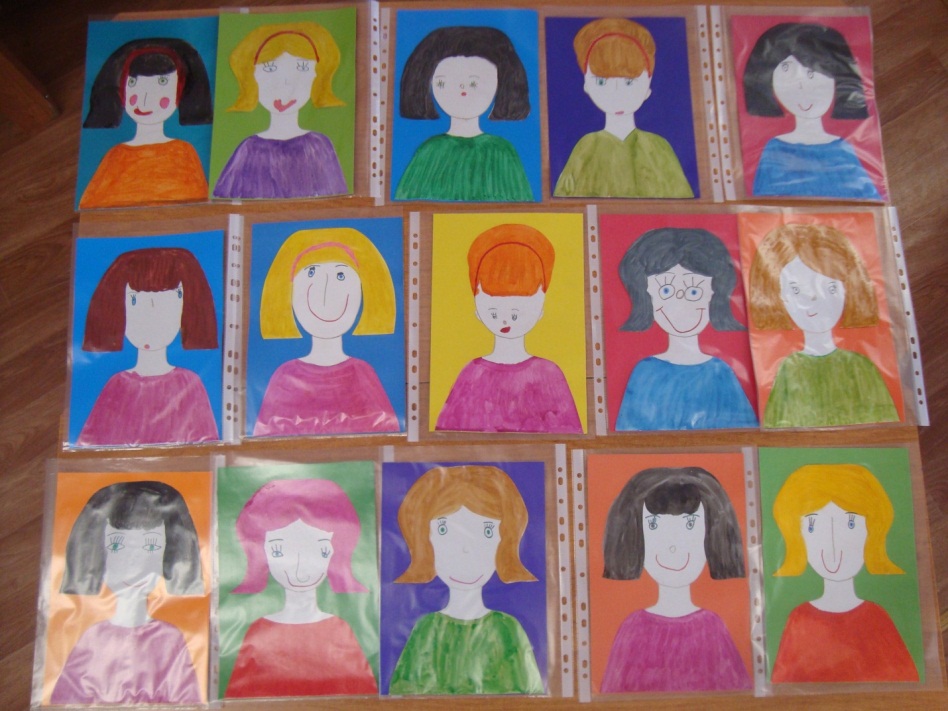 -У них разные имена, разная внешность, разная одежда, но есть кое - что в чем они похожи.- Какие они, ваши мамы? Дети: Красивые, добрые, ласковые, нежные, умные, любимые.Воспитатель: - Вот сколько добрых, нежных слов мы услышали о маме!- И вы для мамы самые дорогие и любимые.- Как вас ласково называет мама?Дети: доченька, сыночек, котёнок, солнышко, зайка.Воспитатель: - Ребята, а вы любите, когда мама вам улыбается, ласково смотрит на вас? (Да)- Но ведь у мам не всегда бывает одинаковое настроение. Мама может быть не только веселой, но и грустной, и печальной и даже обиженной и злой.- А как вы думаете, почему мама может быть такой? (грустной, злой)Ответы детей: - Если её кто-то огорчил. Если у мамы что-то болит. Если её ребёнок заболел. Если маму не слушают дети.Воспитатель: Верно, когда маму не слушают дети, у неё портится настроение.Она становится грустной, обиженной, и даже злой.- А чтобы у мам было хорошее настроение, давайте постараемся не огорчать их.Воспитатель: - Ребята, вы знаете, мне кажется, что мамы похожи на цветы. Они также красивы как, розы, также нежны, как фиалки, а иногда такие же хрупкие как колокольчики.А у каждого цветка есть своя музыка, свой танец. Я предлагаю вам представить себя цветками и потанцевать под музыку «Вальс цветов»Дети исполняют танец и садятся за столы.Воспитатель: - скоро праздник «День Матери», он всегда бывает осенью.- Ребята, любой женщине всегда приятно, когда ей дарят цветы.Я предлагаю вам сделать в подарок маме композицию из цветов.А помогут нам в работе сегодня не волшебные краски и кисти, а цветной пластилинПоказ образца и объяснение последовательности работы.- Ребята, сегодня пусть каждый из вас постарается и сделает для мамы свою композицию из цветов.- С техникой пластилинография вы уже знакомы, поэтому сейчас мы только вспомним, как нарисовать цветок.Нужно из пластилина скатать шарики, выложить их по кругу. Затем, прижимая шарик указательным пальцем, смазать пластилин к центру. Получаются лепестки. Следующий ряд лепестков делаем так же, как и первый, а серединку – шарик из пластилина выкладываем в центр цветка и слегка прижимаем.Работа детей.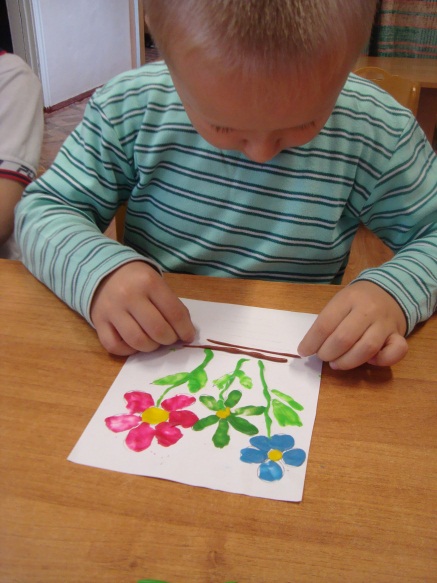 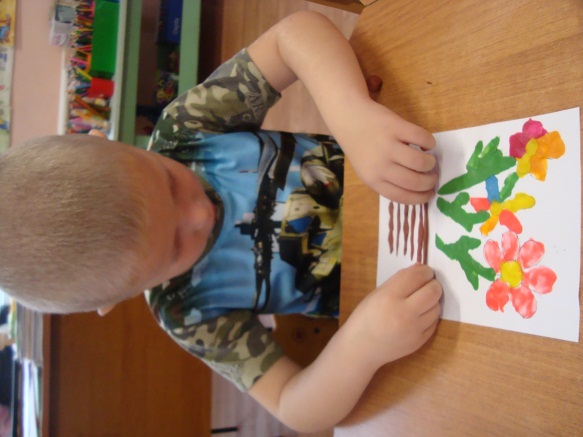 Во время работы детей воспитатель осуществляет индивидуальный подход, даёт указания, оказывает помощь.Пальчиковая гимнастика:Спал цветок волшебным сном.Был закрытым, но потом:Показался лепесток,А за ним его дружок.Вот и третий не проспал.И четвёртый не отстал.Вот и пятый лепесток.Вот раскрылся весь цветок.Анализ детских работ.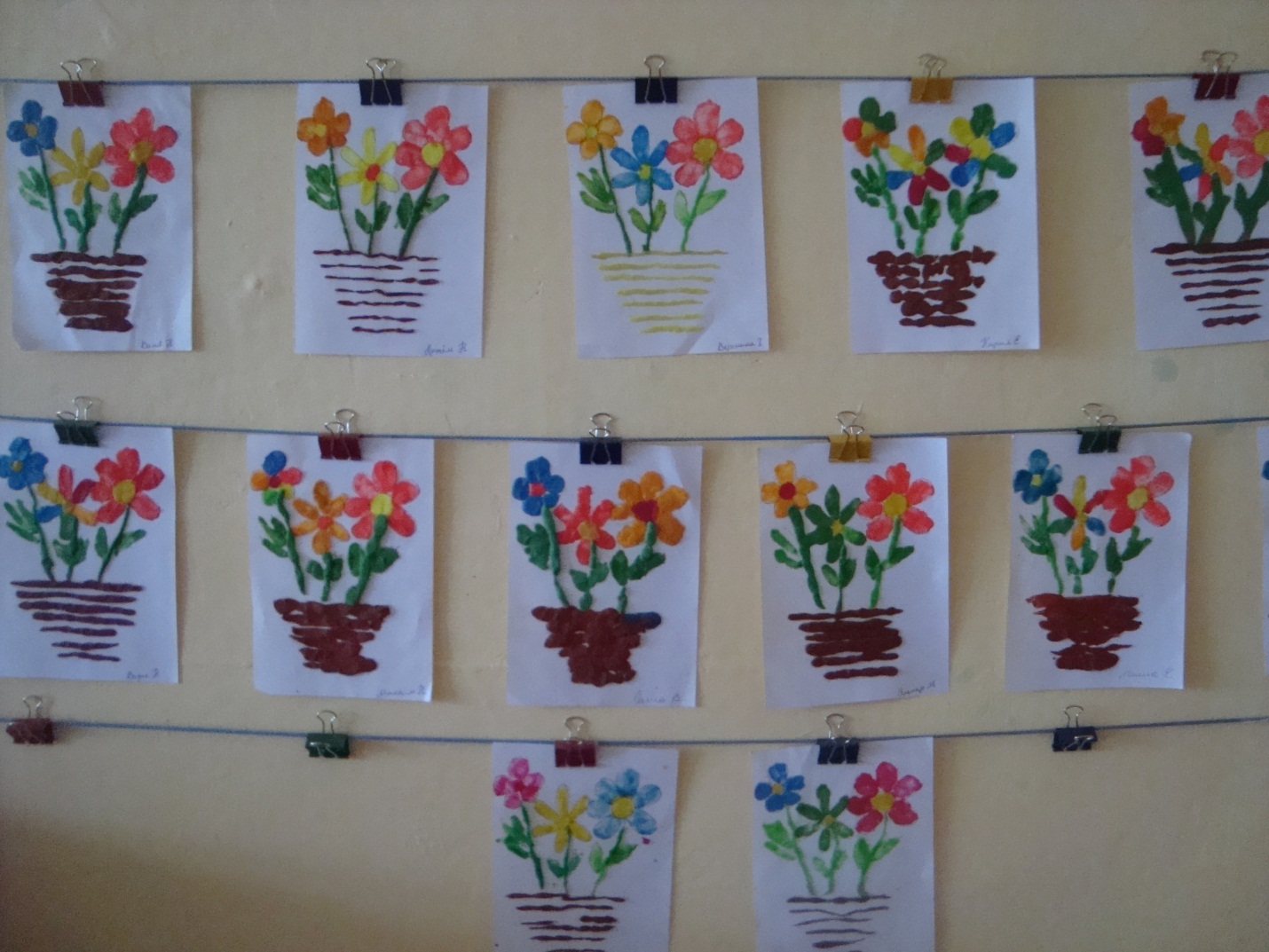 - Ребята, посмотрите, какие красивые работы у вас получились.- Я думаю, что ваши мамы будут очень рады такому подарку.Этот подарок будет для мамы самым дорогим, потому что выполнен он вашими руками.- Ребята, очень хорошо, что все мы любим своих мам, и сделали им подарки к празднику.Но мне очень хотелось бы, чтобы подарки своим мамам вы делали не только к празднику, а каждый день. Ведь мамы этого заслуживают.- Только эти подарки будут особые. Иногда маму нужно обнять, поцеловать и сказать ей ласковое слово, а иногда надо помочь ей помыть посуду и убрать со стола, а иногда надо просто убрать за собой игрушки или аккуратно сложить свои вещи.Я думаю, что вы будите любить своих мам и не будите огорчать их.